Document d’exercices CM1 : vendredi 27 mars    Calcul mental 2.Français : Manuel interlignes : 1-2 p754.Maths : 5 enfants ont chacun un animal. - Marion et Chloé sont amies avec l’enfant qui a le chien. - Chloé et l’enfant qui a le lapin habitent la même rue. - Lukas a prêté un crayon à la personne qui a la tortue et à celle qui a le lapin. - La personne qui a la vache aime bien Arthur et Lukas. - Hugo, Chloé et l’enfant qui a  la tortue se sont bien amusés au parc. Arthur, lui, a horreur des parcs. - Lukas a fait un bisou à l’enfant qui a le chien. - Arthur a un pantalon de la même couleur que la personne qui a le lapin_______________________________________________________________________________________________Les Dupont sont partis à 13h15 pour aller au cirque d’Hiver. Ils sont arrivés à 14h32. Combien de temps ont-ils mis pour aller jusqu’au cirque ? _______________________________________________________________________________________________Mme Marchand s’occupe de 3 associations qui réunissent chacune 25 membres. Pour les fêtes de fin d’année, elle prépare un goûter et prévoit 4 biscuits par personne. Combien Mme Marchand doit-elle préparer de biscuits?_______________________________________________________________________________________________L’écureuil fait des réserves de noisettes et de glands pour l’hiver. Il en récolte environ 2 100 qu’il consommera avec sa famille (sa femelle et ses 3 petits) en un mois (30 jours en moyenne). Calcule combien de fruits ils pourront manger par jour ?Anglais Vocabulaire à apprendre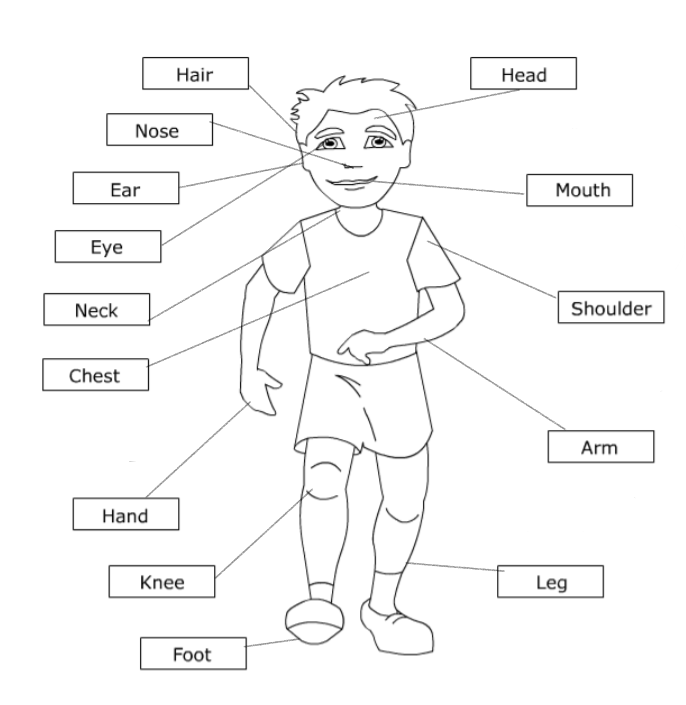 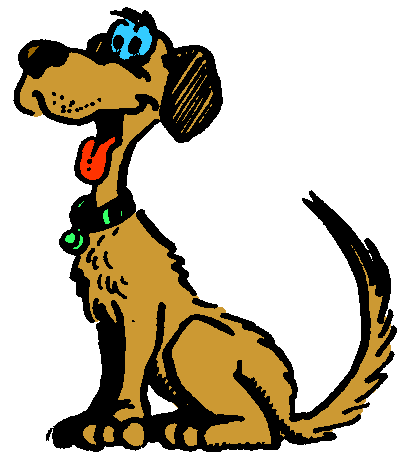 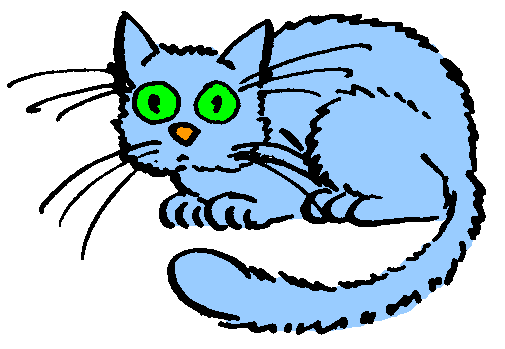 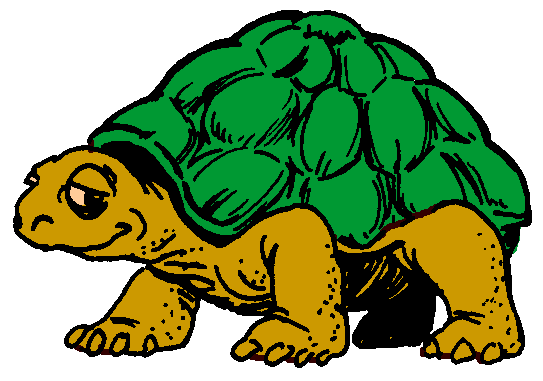 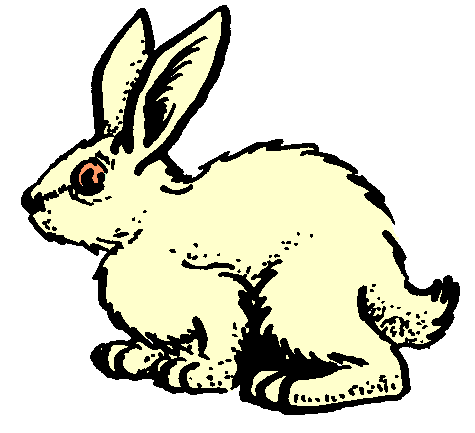 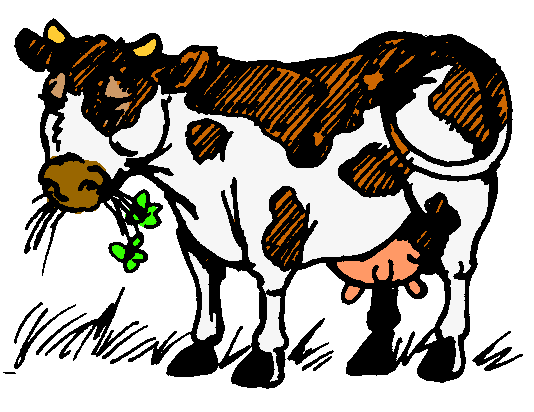 Lukas MarionHugoChloéArthur